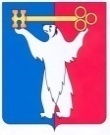 АДМИНИСТРАЦИЯ ГОРОДА НОРИЛЬСКАКРАСНОЯРСКОГО КРАЯПОСТАНОВЛЕНИЕ14.06.2018	    г. Норильск	         № 231С целью урегулирования отдельных вопросов осуществления контроля качества оказания муниципальных услуг,ПОСТАНОВЛЯЮ:Внести в Положение о стандартах качества предоставления муниципальных услуг, утвержденное постановлением Главы Администрации города Норильска от 11.04.2008 № 883 (далее – Положение), следующие изменения:1.1. По всему тексту Положения слова «, планирования и экономического развития» исключить.1.2. Абзац четвертый пункта 3.5 Положения исключить.1.3. В абзаце одиннадцатом пункта 3.6 Положения слова «Управлением по молодежной политике и взаимодействию с общественными объединениями» заменить словами «отделом молодежной политики».1.4. Пункт 3.9 Положения изложить в следующей редакции:«3.9. Определение отдельных составляющих стандарта качества должно осуществляться с учетом возможности использования стандарта качества получателями муниципальных услуг.». 1.5. Абзац четвертый пункта 5.2 Положения исключить.1.6. Пункт 5.3 Положения исключить. 1.7. Абзац четвертый пункта 6.2 Положения исключить.Опубликовать настоящее постановление в газете «Заполярная правда» и разместить его на официальном сайте муниципального образования город Норильск.Глава города Норильска			        				          Р.В. АхметчинО внесении изменений в постановление Главы Администрации города Норильска от 11.04.2008 № 883